Poštovani,Postoji i nekoliko nedoumica u vezi sa predmetnom javmom nabavkom.Molim Vas za pojašnjenja ili eventualne izmene konkursne dokumentacije.1.       Na strani 11/37, tačka 5 je prazna. Treba li mi da popunjavamo da je to licenca ili je dovoljno samo to što ćemo dostaviti samu licencu?2.       Na stranama 4/37 (treća tačka) i 17/37 pominje se cenovnik naših usluga. Da li je potrebno prilagati cenovnik u ponudu ili on treba da bude dostupan Naručiocu tek prilikom realizacije budućeg ugovora?3.       Model ugovora je „prelomljen“ između strane 31/37 i 32/37 na način iz kojeg nije jasno gde treba da se stavi pečat i potpis. Kako je dokumentacija data u pdf formatu nismo u mogućnosti da ovo  ispravimo, pa Vas molimo da ovo Vi uradite u orginalnom dokumentu ili da dostavite pojašnjenje gde da se overi dokument..Srdačan pozdrav,  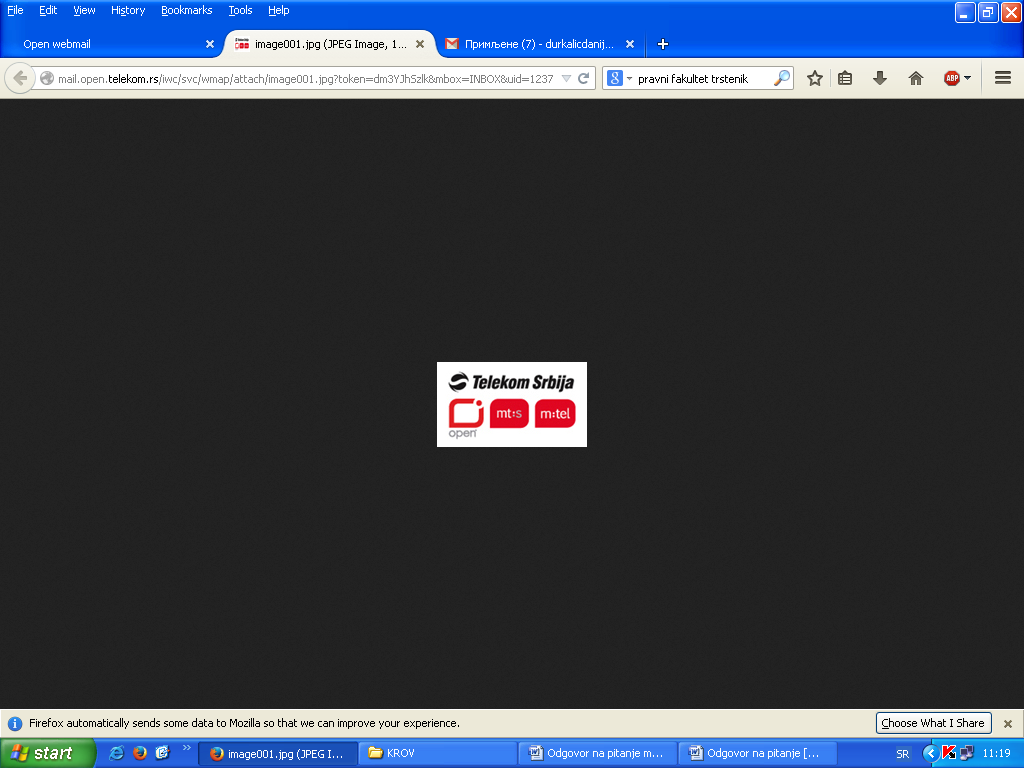 Република СрбијаОПШТИНА ВРЊАЧКА БАЊАКомисија за ЈНБрој: 400-2414/14Дана: 10.11.2014.год.ВРЊАЧКА БАЊА     На основу чл. 63. став 3. Закона о јавним набавкама (“Сл.гласник РС“, бр. 124/12), а у вези питања заинтересованог лица „Telekom Srbija” aд., Краљево, постављеног путем електронске поште дана 07.11.2014.год., а заведеног код Наручиоца-Општине Врњачка Бања под бројем: 400-2414/14 од 10.11.2014.год. за појашњењем конкурсне документације за јавну набавку мале вредости  ЈНУ бр. 7/2014, Комисија за јавну набавку  доставља  ОдговорОдговор на питање број 1 достављен је у оквиру измене и допуне Конкурсне документације.Ценовник понуђача је потребно доставити уз понуду понуђача.Модел уговора ће се сматрати правилно попуњеним уколико буде оверен и потписан на страни 31/37 или на страни 32/37.За КомисијуЈасмина ТрифуновићNaslov: Zahtev za dodatnim informacijama ili pojašnjenjima konkursne dokumentacije, JNU br. 07/2014 Za: Suzana Crnoglavac (jn@vrnjackabanja.gov.rs)   Kopija za: Vladimir Stojnic , Nenad Pantovic   Datum: 07.11.14 14:42 Pošiljalac: Vladan Vlajkovic   Vladan Vlajković, dipl.inž.el.Menadžer senior za prodaju usluga poslovnim korisnicima
Regija Kragujevac, IJ Kragujevac
Služba za prodaju ključnim korisnicima KragujevacOdeljenje za planiranje i prodaju korisnicima od posebnog značajaAdresa: Trg Jovana Sarića br.8, 36000 Kraljevo| E-mail: vladan.vlajkovic@telekom.rs
Tel: (+381)(36)314.992 | Mob: (+381)(64)6122115 | Fax: (+381)(36)336.064 Adresa: Trg Jovana Sarića br.8, 36000 Kraljevo| E-mail: vladan.vlajkovic@telekom.rs
Tel: (+381)(36)314.992 | Mob: (+381)(64)6122115 | Fax: (+381)(36)336.064 Skrećemo vam pažnju da se na svu elektronsku korespondenciju Telekom Srbija a.d, kako internu tako i eksternu, primenjuju Pravila koja su dostupna na www.telekom.rs/disclaimer   Skrećemo vam pažnju da se na svu elektronsku korespondenciju Telekom Srbija a.d, kako internu tako i eksternu, primenjuju Pravila koja su dostupna na www.telekom.rs/disclaimer   